Szanowni Państwo!Wydziałowy Zespół ds. Zapewnienia Jakości Kształcenia na Wydziale Farmaceutycznym zwraca się do Państwa z propozycją udziału we wspólnej ocenie warunków kształcenia. Prosimy uprzejmie o udział w ocenie bazy materialnej (infrastruktury) dla obiektów i procesu kształcenia na Wydziale Farmaceutycznym. Prosimy o wskazanie przykładów powodujących niską lub wysoką ocenę (w skali od 1-5).Państwa uwagi wskażą najpilniejsze potrzeby i zaopiniują prowadzone działania projakościowe. Pytanie 1.   W jakim Zakładzie realizowana jest praca doktorska?10 odpowiedziZakład Chemii AnalitycznejFarmaceutycznyZakład BromatologiiChemia Farmaceutyczna, Analiza Lekow i RadiofarmacjaZakład Chemii BionieorganicznejChemii Farmaceutycznej, Analizy Leków i RadiofarmacjiZakład Biochemii Farmaceutycznej i Doagnostyki MolekularnejZakład Chemii Farmaceutycznej, Analizy Leków i RadiofarmacjiZakład Technologii Postaci LekuZakład FarmakognozjiPytanie 2.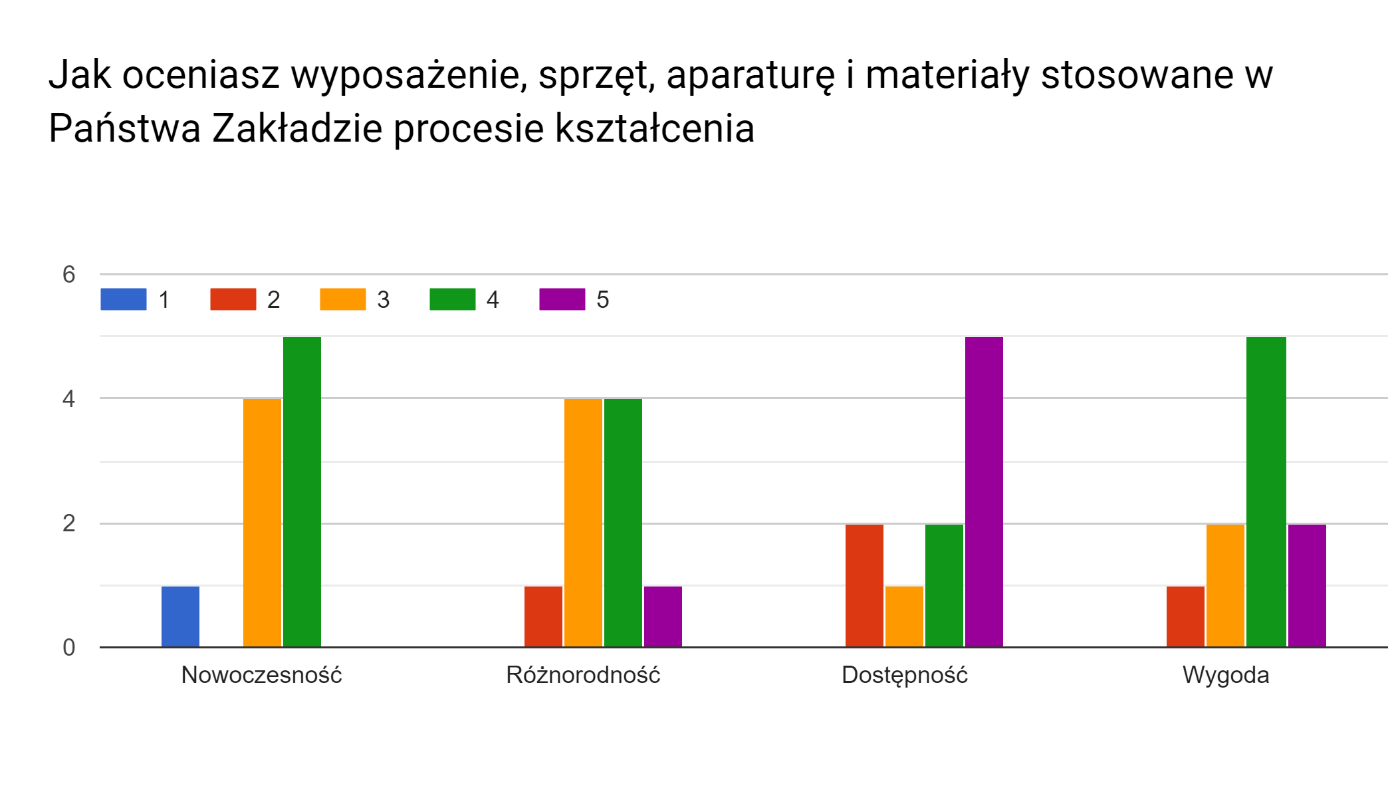 Dodatkowe uwagi i wnioski4 odpowiedziBrakBrak uwag.-Pytanie 3.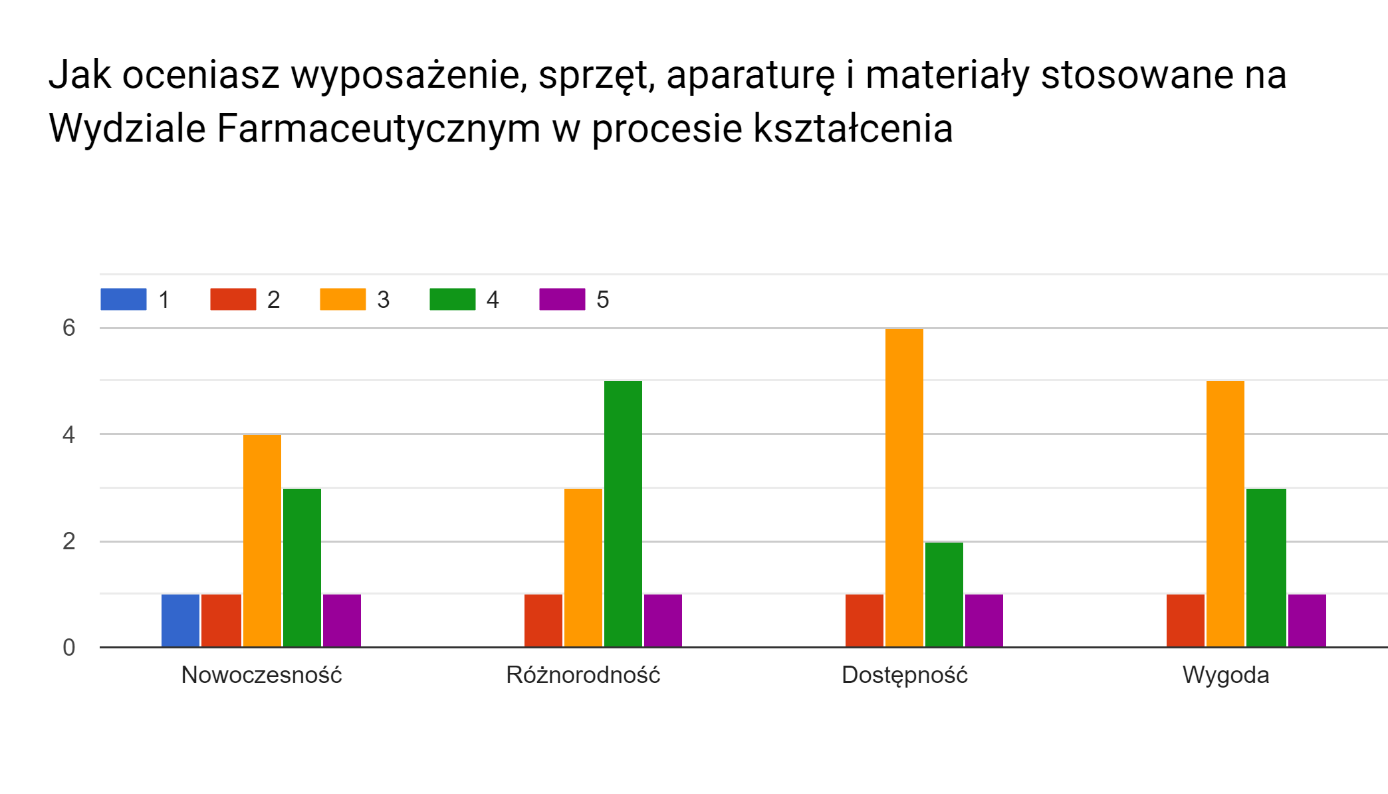 Dodatkowe uwagi i wnioski4 odpowiedziBrakWiele urządzeń jest przestarzałych lub wadliwych, wiele urządzeń zepsutych (NMR, Analiza Elementarna, MS - brak). Można by zrobić przegląd sprzętu na wydziale, zinwentaryzować go, naprawić zepsute urządzenia i dokupić potrzebną aparaturę. Podstawowe badania strukturalne związków chemicznych trwają bardzo długo i ze względu na brak aparatury dużo kosztują (zlecenia zewnętrzne).-Pytanie 4.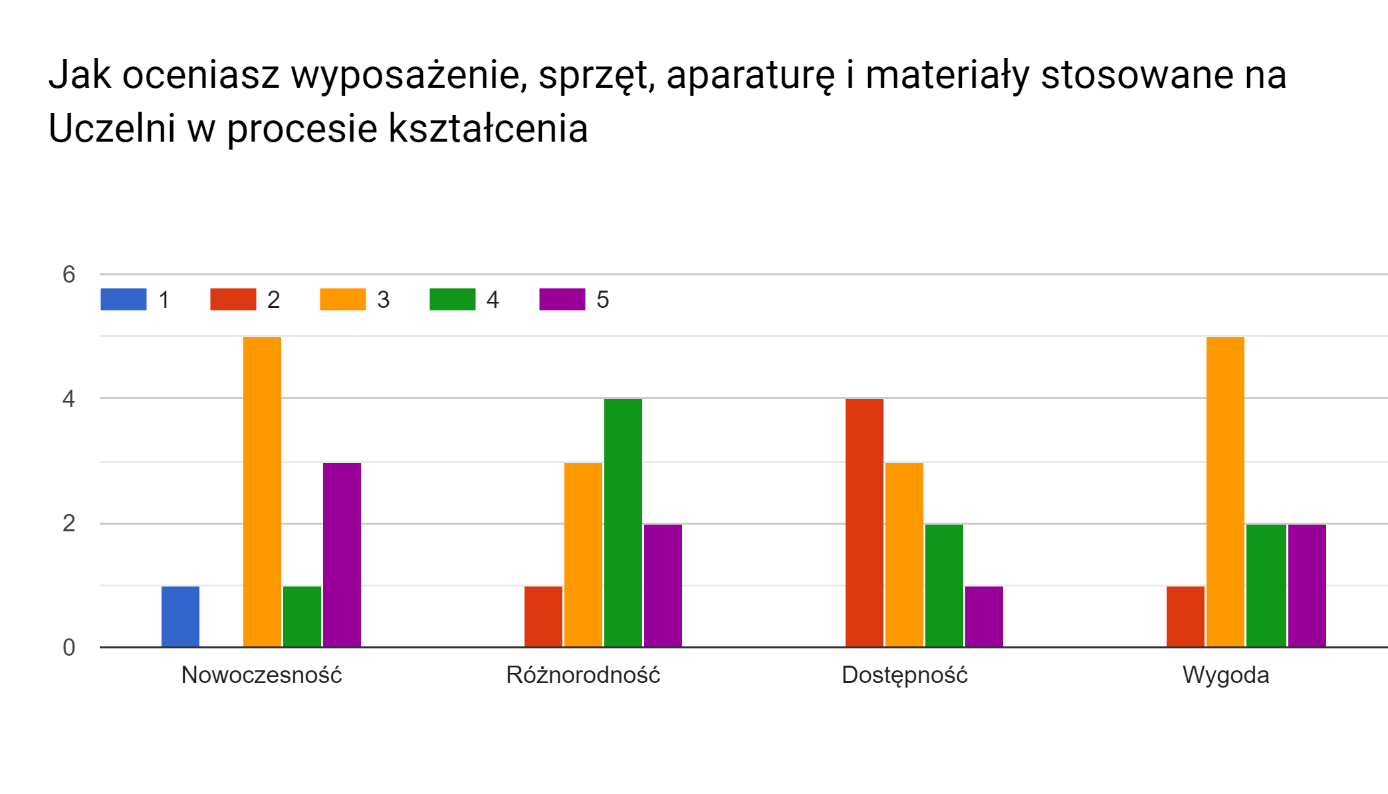 Dodatkowe uwagi i wnioski4 odpowiedziBrakBrakUczelnia posiada dość szeroki zakres aparatury, nie zawsze jednak można z niej skorzystać. Praktycznie za każde dodatkowe badania związków chemicznych trzeba płacić.-